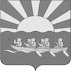 АДМИНИСТРАЦИЯМУНИЦИПАЛЬНОГО ОБРАЗОВАНИЯ ЧУКОТСКИЙ МУНИЦИПАЛЬНЫЙ РАЙОНПОСТАНОВЛЕНИЕот 20.02.2021 г № 56с. ЛаврентияВ целях исправления допустимой технической ошибки Администрация муниципального образования Чукотский муниципальный районПОСТАНОВЛЯЕТ:Внести в Постановление Администрации муниципального образования Чукотский муниципальный район от 30.12.2020 г. № 497 «Об утверждении протокола № 108 межведомственной комиссии по  использованию жилищного фонда в муниципальном образовании Чукотский муниципальный  район», следующие изменения:1.1 Изложив Приложение № 1 к постановлению в новой редакции согласно приложению №1 к настоящему постановлению.1.2. Изложив Приложение № 2 к постановлению в новой редакции согласно приложению №2 к настоящему постановлениюНастоящее постановление вступает в силу с момента официального опубликования и распространяет своё действие на правоотношения возникшие с 1 января 2021 года.Контроль за исполнением настоящего постановления возложить на  Управление промышленной политики Администрации муниципального образования Чукотский муниципальный район (Бушмелев А.Г.) Глава Администрации                                                                         Л.П.Юрочко  Протокол № 108заседания межведомственной комиссии  по использованию жилищного фонда в муниципальном образовании Чукотский муниципальный районот  30.11.2020 г.                                                                              с. ЛаврентияПрисутствовали:Члены  комиссии:ПовесткаО признании дома, находящегося по адресу: 689310, Чукотский АО, Чукотский район, с. Уэлен, ул. Дежнева, д. 1;О признании дома, находящегося по адресу: 689310, Чукотский АО, Чукотский район, с. Уэлен, ул. Дежнева, д. 7;О признании дома, находящегося по адресу: 689310, Чукотский АО, Чукотский район, с. Уэлен, ул. Набережная, д. 1;О признании дома, находящегося по адресу: 689310, Чукотский АО, Чукотский район, с. Уэлен, ул. Набережная, д. 2;О признании дома, находящегося по адресу: 689320, Чукотский АО, Чукотский район, с. Энурмино, ул. Советская, д. 30;О признании дома, находящегося по адресу: 689320, Чукотский АО, Чукотский район, с. Энурмино, ул. Советская, д. 27;О признании дома, находящегося по адресу: 689320, Чукотский АО, Чукотский район, с. Энурмино, ул. Советская, д. 19;О признании дома, находящегося по адресу: 689320, Чукотский АО, Чукотский район, с. Энурмино, ул. Советская, д. 6;О признании дома, находящегося по адресу: 689320, Чукотский АО, Чукотский район, с. Энурмино, ул. Советская, д. 2;О признании дома, находящегося по адресу: 689320, Чукотский АО, Чукотский район, с. Энурмино, ул. Южная, д. 3;О признании дома, находящегося по адресу: 689320, Чукотский АО, Чукотский район, с. Энурмино, ул. Советская, д. 22;О признании дома, находящегося по адресу: 689320, Чукотский АО, Чукотский район, с. Энурмино, ул. Советская, д. 24;О признании дома, находящегося по адресу: 689320, Чукотский АО, Чукотский район, с. Энурмино, ул. Советская, д. 32.По первому  вопросу  слушали Бушмелева А.Г.,  который довёл до сведения ситуацию с жилым домом, находящимся  по адресу: 689310, Чукотский АО, Чукотский район, с. Уэлен, ул. Дежнева, д. 1,  пояснил, что в процессе эксплуатации жилого здания, (дом №1 по ул. Дежнева) с 1958 года, в связи с физическим износом конструктивных элементов здания, снизились его эксплуатационные характеристики, которые привели к снижению до недопустимого уровня надёжности здания, его прочности и устойчивости. В связи с чем капитальный ремонт здания проводить нецелесообразно. Членами комиссии составлен акт обследования многоквартирного дома, на основании его составлено заключение о признании многоквартирного дома аварийным и подлежащим сносу от 30.11.2020 г.Предлагаю:1.	Признать жилой дом, расположенный по адресу: 689310, Чукотский АО, Чукотский район, с. Уэлен, ул. Дежнева, д. 1, аварийным.Решили единогласно:Признать жилой дом, расположенный по адресу: 689310, Чукотский АО, Чукотский район, с. Уэлен, ул. Дежнева, д. 1, аварийным в соответствии с заключением межведомственной комиссии от 30.11.2020 г.По второму  вопросу  слушали Бушмелева А.Г.,  который довёл до сведения ситуацию с жилым домом, находящимся  по адресу: 689310, Чукотский АО, Чукотский район, с. Уэлен, ул. Дежнева, д. 7,  пояснил, что в процессе эксплуатации жилого здания, (дом №7 по ул. Дежнева) с 1953 года, в связи с физическим износом конструктивных элементов здания, снизились его эксплуатационные характеристики, которые привели к снижению до недопустимого уровня надёжности здания, его прочности и устойчивости. В связи с чем капитальный ремонт здания проводить нецелесообразно. Членами комиссии составлен акт обследования многоквартирного дома, на основании его составлено заключение признании многоквартирного дома аварийным и подлежащим сносу от 30.11.2020 г.Предлагаю:1.	Признать жилой дом, расположенный по адресу: 689310, Чукотский АО, Чукотский район, с. Уэлен, ул. Дежнева, д. 7, аварийным.Решили единогласно:Признать жилой дом, расположенный по адресу: 689310, Чукотский АО, Чукотский район, с. Уэлен, ул. Дежнева, д. 7, аварийным в соответствии с заключением межведомственной комиссии от 30.11.2020 г.По третьему  вопросу  слушали Бушмелева А.Г.,  который довёл до сведения ситуацию с жилым домом, находящимся  по адресу: 689310, Чукотский АО, Чукотский район, с. Уэлен, ул. Набережная, д. 1,  пояснил, что в процессе эксплуатации жилого здания, (дом №1 по ул. Набережная) с 1977 года, в связи с физическим износом конструктивных элементов здания, снизились его эксплуатационные характеристики, которые привели к снижению до недопустимого уровня надёжности здания, его прочности и устойчивости. В связи с чем капитальный ремонт здания проводить нецелесообразно. Членами комиссии составлен акт обследования многоквартирного дома, на основании его составлено заключение признании многоквартирного дома аварийным и подлежащим сносу от 30.11.2020 г.Предлагаю:1.	Признать жилой дом, расположенный по адресу: 689310, Чукотский АО, Чукотский район, с. Уэлен, ул. Набережная, д. 1, аварийным.Решили единогласно:Признать жилой дом, расположенный по адресу: 689310, Чукотский АО, Чукотский район, с. Уэлен, ул. Набережная, д. 1, аварийным в соответствии с заключением межведомственной комиссии от 30.11.2020 г.По четвертому  вопросу  слушали Бушмелева А.Г.,  который довёл до сведения ситуацию с жилым домом, находящимся  по адресу: 689310, Чукотский АО, Чукотский район, с. Уэлен, ул. Набережная, д. 2,  пояснил, что в процессе эксплуатации жилого здания, (дом №2 по ул. Набережная) с 1970 года, в связи с физическим износом конструктивных элементов здания, снизились его эксплуатационные характеристики, которые привели к снижению до недопустимого уровня надёжности здания, его прочности и устойчивости. В связи с чем капитальный ремонт здания проводить нецелесообразно. Членами комиссии составлен акт обследования многоквартирного дома, на основании его составлено заключение признании многоквартирного дома аварийным и подлежащим сносу от 30.11.2020 г.Предлагаю:1.	Признать жилой дом, расположенный по адресу: 689310, Чукотский АО, Чукотский район, с. Уэлен, ул. Набережная, д. 2, аварийным.Решили единогласно:1.	Признать жилой дом, расположенный по адресу: 689310, Чукотский АО, Чукотский район, с. Уэлен, ул. Набережная, д. 2, аварийным в соответствии с заключением межведомственной комиссии от 30.11.2020 г.По пятому  вопросу  слушали Бушмелева А.Г.,  который довёл до сведения ситуацию с жилым домом, находящимся  по адресу: 689320, Чукотский АО, Чукотский район, с. Энурмино, ул. Советская, д. 30,  пояснил, что в процессе эксплуатации жилого здания, (дом №30 по ул. Советская) с 1958 года, в связи с физическим износом конструктивных элементов здания, снизились его эксплуатационные характеристики, которые привели к снижению до недопустимого уровня надёжности здания, его прочности и устойчивости. В связи с чем капитальный ремонт здания проводить нецелесообразно. Членами комиссии составлен акт обследования жилого помещения, на основании его составлено заключение о признании двухквартирного дома аварийным и подлежащим сносу от 30.11.2020 г.Предлагаю:1.	Признать жилой дом, расположенный по адресу: 689320, Чукотский АО, Чукотский район, с. Энурмино, ул. Советская, д. 30, аварийным.Решили единогласно:1.	Признать жилой дом, расположенный по адресу: 689320, Чукотский АО, Чукотский район, с. Энурмино, ул. Советская, д. 30, аварийным в соответствии с заключением межведомственной комиссии от 30.11.2020 г..По шестому  вопросу  слушали Бушмелева А.Г.,  который довёл до сведения ситуацию с жилым домом, находящимся  по адресу: 689320, Чукотский АО, Чукотский район, с. Энурмино, ул. Советская, д. 27,  пояснил, что в процессе эксплуатации жилого здания, (дом №27 по ул. Советская) с 1958 года, в связи с физическим износом конструктивных элементов здания, снизились его эксплуатационные характеристики, которые привели к снижению до недопустимого уровня надёжности здания, его прочности и устойчивости. В связи с чем капитальный ремонт здания проводить нецелесообразно. Членами комиссии составлен акт обследования жилого помещения, на основании его составлено заключение о признании двухквартирного дома аварийным и подлежащим сносу от 30.11.2020 г.Предлагаю:1.	Признать жилой дом, расположенный по адресу: 689320, Чукотский АО, Чукотский район, с. Энурмино, ул. Советская, д. 27, аварийным.Решили единогласно:1.	Признать жилой дом, расположенный по адресу: 689320, Чукотский АО, Чукотский район, с. Энурмино, ул. Советская, д. 27, аварийным в соответствии с заключением межведомственной комиссии от 30.11.2020 г.По седьмому  вопросу  слушали Бушмелева А.Г.,  который довёл до сведения ситуацию с жилым домом, находящимся  по адресу: 689320, Чукотский АО, Чукотский район, с. Энурмино, ул. Советская, д. 19,  пояснил, что в процессе эксплуатации жилого здания, (дом №19 по ул. Советская) с 1958 года, в связи с физическим износом конструктивных элементов здания, снизились его эксплуатационные характеристики, которые привели к снижению до недопустимого уровня надёжности здания, его прочности и устойчивости. В связи с чем капитальный ремонт здания проводить нецелесообразно. Членами комиссии составлен акт обследования жилого помещения, на основании его составлено заключение о признании двухквартирного дома аварийным и подлежащим сносу от 30.11.2020 г.Предлагаю:1.	Признать жилой дом, расположенный по адресу: 689320, Чукотский АО, Чукотский район, с. Энурмино, ул. Советская, д. 19, аварийным.Решили единогласно:1.	Признать жилой дом, расположенный по адресу: 689320, Чукотский АО, Чукотский район, с. Энурмино, ул. Советская, д. 19, аварийным в соответствии с заключением межведомственной комиссии от 30.11.2020 г.По восьмому  вопросу  слушали Бушмелева А.Г.,  который довёл до сведения ситуацию с жилым домом, находящимся  по адресу: 689320, Чукотский АО, Чукотский район, с. Энурмино, ул. Советская, д. 6,  пояснил, что в процессе эксплуатации жилого здания, (дом №6 по ул. Советская) с 1958 года, в связи с физическим износом конструктивных элементов здания, снизились его эксплуатационные характеристики, которые привели к снижению до недопустимого уровня надёжности здания, его прочности и устойчивости. В связи с чем капитальный ремонт здания проводить нецелесообразно. Членами комиссии составлен акт обследования жилого помещения, на основании его составлено заключение о признании двухквартирного дома аварийным и подлежащим сносу от 30.11.2020 г.Предлагаю:1.	Признать жилой дом, расположенный по адресу: 689320, Чукотский АО, Чукотский район, с. Энурмино, ул. Советская, д. 6, аварийным.Решили единогласно:1.	Признать жилой дом, расположенный по адресу: 689320, Чукотский АО, Чукотский район, с. Энурмино, ул. Советская, д. 6, аварийным в соответствии с заключением межведомственной комиссии от 30.11.2020 г.По девятому  вопросу  слушали Бушмелева А.Г.,  который довёл до сведения ситуацию с жилым домом, находящимся  по адресу: 689320, Чукотский АО, Чукотский район, с. Энурмино, ул. Советская, д. 2,  пояснил, что в процессе эксплуатации жилого здания, (дом №6 по ул. Советская) с 1958 года, в связи с физическим износом конструктивных элементов здания, снизились его эксплуатационные характеристики, которые привели к снижению до недопустимого уровня надёжности здания, его прочности и устойчивости. В связи с чем капитальный ремонт здания проводить нецелесообразно. Членами комиссии составлен акт обследования жилого помещения, на основании его составлено заключение о признании двухквартирного дома аварийным и подлежащим сносу от 30.11.2020 г.Предлагаю:1.	Признать жилой дом, расположенный по адресу: 689320, Чукотский АО, Чукотский район, с. Энурмино, ул. Советская, д. 2, аварийным.Решили единогласно:1.	Признать жилой дом, расположенный по адресу: 689320, Чукотский АО, Чукотский район, с. Энурмино, ул. Советская, д. 2, аварийным в соответствии с заключением межведомственной комиссии от 30.11.2020 г.По десятому  вопросу  слушали Бушмелева А.Г.,  который довёл до сведения ситуацию с жилым домом, находящимся  по адресу: 689320, Чукотский АО, Чукотский район, с. Энурмино, ул. Южная, д. 3,  пояснил, что в процессе эксплуатации жилого здания, (дом №3 по ул. Южная) с 1958 года, в связи с физическим износом конструктивных элементов здания, снизились его эксплуатационные характеристики, которые привели к снижению до недопустимого уровня надёжности здания, его прочности и устойчивости. В связи с чем капитальный ремонт здания проводить нецелесообразно. Членами комиссии составлен акт обследования жилого помещения, на основании его составлено заключение о признании двухквартирного дома аварийным и подлежащим сносу от 30.11.2020 г.Предлагаю:1.	Признать жилой дом, расположенный по адресу: 689320, Чукотский АО, Чукотский район, с. Энурмино, ул. Южная, д. 3, аварийным.Решили единогласно:1.	Признать жилой дом, расположенный по адресу: 689320, Чукотский АО, Чукотский район, с. Энурмино, ул. Южная, д. 3, аварийным в соответствии с заключением межведомственной комиссии от 30.11.2020 г.По одиннадцатому  вопросу  слушали Бушмелева А.Г.,  который довёл до сведения ситуацию с жилым домом, находящимся  по адресу: 689320, Чукотский АО, Чукотский район, с. Энурмино, ул. Советская, д. 22,  пояснил, что в процессе эксплуатации жилого здания, (дом №22 по ул. Советская) с 1958 года, в связи с физическим износом конструктивных элементов здания, снизились его эксплуатационные характеристики, которые привели к снижению до недопустимого уровня надёжности здания, его прочности и устойчивости. В связи с чем капитальный ремонт здания проводить нецелесообразно. Членами комиссии составлен акт обследования жилого помещения, на основании его составлено заключение о признании трехквартирного дома аварийным и подлежащим сносу от 30.11.2020 г.Предлагаю:1.	Признать жилой дом, расположенный по адресу: 689320, Чукотский АО, Чукотский район, с. Энурмино, ул. Советская, д. 22, аварийным.Решили единогласно:1.	Признать жилой дом, расположенный по адресу: 689320, Чукотский АО, Чукотский район, с. Энурмино, ул. Советская, д. 22, аварийным в соответствии с заключением межведомственной комиссии от 30.11.2020 г.По двенадцатому  вопросу  слушали Бушмелева А.Г.,  который довёл до сведения ситуацию с жилым домом, находящимся  по адресу: 689320, Чукотский АО, Чукотский район, с. Энурмино, ул. Советская, д. 24,  пояснил, что в процессе эксплуатации жилого здания, (дом №24 по ул. Советская) с 1958 года, в связи с физическим износом конструктивных элементов здания, снизились его эксплуатационные характеристики, которые привели к снижению до недопустимого уровня надёжности здания, его прочности и устойчивости. В связи с чем капитальный ремонт здания проводить нецелесообразно. Членами комиссии составлен акт обследования жилого помещения, на основании его составлено заключение о признании двухквартирного дома аварийным и подлежащим сносу от 30.11.2020 г.Предлагаю:1.	Признать жилой дом, расположенный по адресу: 689320, Чукотский АО, Чукотский район, с. Энурмино, ул. Советская, д. 24, аварийным.Решили единогласно:1.	Признать жилой дом, расположенный по адресу: 689320, Чукотский АО, Чукотский район, с. Энурмино, ул. Советская, д. 24, аварийным в соответствии с заключением межведомственной комиссии от 30.11.2020 г.По тринадцатому  вопросу  слушали Бушмелева А.Г.,  который довёл до сведения ситуацию с жилым домом, находящимся  по адресу: 689320, Чукотский АО, Чукотский район, с. Энурмино, ул. Советская, д. 32,  пояснил, что в процессе эксплуатации жилого здания, (дом №32 по ул. Советская) с 1958 года, в связи с физическим износом конструктивных элементов здания, снизились его эксплуатационные характеристики, которые привели к снижению до недопустимого уровня надёжности здания, его прочности и устойчивости. В связи с чем капитальный ремонт здания проводить нецелесообразно. Членами комиссии составлен акт обследования жилого помещения, на основании его составлено заключение о признании двухквартирного дома аварийным и подлежащим сносу от 30.11.2020 г.Предлагаю:1.	Признать жилой дом, расположенный по адресу: 689320, Чукотский АО, Чукотский район, с. Энурмино, ул. Советская, д. 32, аварийным.Решили единогласно:1.	Признать жилой дом, расположенный по адресу: 689320, Чукотский АО, Чукотский район, с. Энурмино, ул. Советская, д. 32, аварийным в соответствии с заключением межведомственной комиссии от 30.11.2020 г.Председатель  комиссии     ___________________  А.Г.Бушмелев За секретаря    комиссии   ______________________Г.Р.Файрузова		    							                »График расселения граждан из аварийных многоквартирных домов на период 2020-2025 годов                                                                                                                                                                                ».О внесение изменений  в Постановление Администрации муниципального образования Чукотский муниципальный район от 30.12.2020 года № 497Приложение № 1к постановлению Администрации муниципального образования Чукотский муниципальный район от 20.02.2021 г № 56«Приложение № 1к постановлению Администрации муниципального образования Чукотский муниципальный район от 30.12.2020  г. № 497Председатель комиссии:Председатель комиссии:Бушмелев А.Г.- Заместитель  главы по вопросам промышленной политики, строительства, торговли, ЖКХ, начальник Управления промышленной политики Администрации муниципального образования Чукотский муниципальный районЗаместитель председателя комиссии:Заместитель председателя комиссии:Файрузова Г.Р.- Председатель комитета имущественных отношений Управления финансов, экономики и имущественных отношений муниципального образования Чукотский муниципальный район Платов Ю.Н.- Заместитель главы Администрации муниципального образования Чукотский муниципальный район, начальник Управления по организационно-правовым вопросам;Лукашевич С.Н.Мацаков В.А.Шураев Э.М. - И.о. директора муниципального унитарного предприятия муниципального образования Чукотский муниципальный район «Айсберг»;- начальник ОДН и ПР  по Чукотскому муниципальному району УНД И ПР ГУ МЧС России по Чукотскому АО, майор внутренней службы;- главный врач филиала федерального бюджетного учреждения здравоохранения «Центр гигиены и эпидемиологии в Чукотском автономном округе в Чукотском районе»;   Кергинват А.Р.- Документовед первой категории муниципального казенного учреждения «Управления делами и архивами Администрации муниципального образования Чукотский муниципальный район» (по согласованию).»Эттытегина Л.А.- Глава муниципального образования сельское поселение Лаврентия;Карева В.А.- Глава муниципального образования сельское поселение Уэлен;Неко И.В.- Глава муниципального образования сельское поселение Инчоун;Тынетегина Н.В- Глава муниципального образования сельское поселение Энурмино.Отсутствовал:Калашников В.Н.- Глава муниципального образования сельское поселение Лорино (отпуск)Приложение  №2 к постановлению Администрации муниципального образования Чукотский муниципальный район от 20.02.2021 г № 56«Приложение № 2к постановлению Администрации муниципального образования Чукотский муниципальный район от 30.12.2020  г. № 497№ п/п№ п/пФ.И.О. нанимателя (собственника)Количество переселяемых гражданФорма собственности жилого помещения (частая/муниципальная)Адрес жилого помещения, расположенного в аварийном МКДОбщая площадь жилого помещения, расположенного в аварийном МКД, м2Адрес жилого помещения, в которое осуществлено переселениеГод переселенияОбщая площадь жилого помещения, в которое осуществится переселение, м21123456789ЧУКОТСКИЙ МУНИЦИПАЛЬНЫЙ РАЙОНЧУКОТСКИЙ МУНИЦИПАЛЬНЫЙ РАЙОНЧУКОТСКИЙ МУНИЦИПАЛЬНЫЙ РАЙОНЧУКОТСКИЙ МУНИЦИПАЛЬНЫЙ РАЙОНЧУКОТСКИЙ МУНИЦИПАЛЬНЫЙ РАЙОНЧУКОТСКИЙ МУНИЦИПАЛЬНЫЙ РАЙОНЧУКОТСКИЙ МУНИЦИПАЛЬНЫЙ РАЙОНЧУКОТСКИЙ МУНИЦИПАЛЬНЫЙ РАЙОНЧУКОТСКИЙ МУНИЦИПАЛЬНЫЙ РАЙОНЧУКОТСКИЙ МУНИЦИПАЛЬНЫЙ РАЙОНс. УЭЛЕНс. УЭЛЕНс. УЭЛЕНс. УЭЛЕНс. УЭЛЕНс. УЭЛЕНс. УЭЛЕНс. УЭЛЕНс. УЭЛЕНс. УЭЛЕН11Вакат Светлана Александровна1мсНабережная 1, кв.137,0Строительство нового жилья202537,022Аанаут Лемма Михайловна5мсНабережная 1, кв.239,4Строительство нового жилья202539,433Омытгевау Тамара Ивановна4мсНабережная 1, кв.348,7Строительство нового жилья202548,744Богданов Александр Фёдорович1мсНабережная 1, кв.437,6Строительство нового жилья202537,655Тымнеквун Андрей Викторович1мсНабережная 1, кв.537,9Строительство нового жилья202537,966Теютина Татьяна Ивановна1мсНабережная 1, кв.639,1Строительство нового жилья202539,177Тулюкак Татьяна Николаевна3мсНабережная 1, кв.749,3Строительство нового жилья202549,388Иргутегина Валентина Михайловна2мсНабережная 1, кв.837,6Строительство нового жилья202537,6Итого по МКД 118Набережная  1326,60326,699Онохова Людмила Геннадьевна2мсНабережная 2, кв.138,9Строительство нового жилья202538,91010Онохов Владислав Юрьевич8мсНабережная 2, кв.239,4Строительство нового жилья202539,41111Ачивантин Виктор Иванович1мсНабережная 2, кв.349,0Строительство нового жилья202549,01212Соловьёва Зинаида Васильевна1мсНабережная 2, кв.438,1Строительство нового жилья202538,11313Памья Валентин Александрович2мсНабережная 2, кв.538,2Строительство нового жилья202538,21414Бычкова Ирина Михайловна1мсНабережная 2, кв.639,1Строительство нового жилья202539,11515Нитоургина Ирина Юрьевна8мсНабережная 2, кв.749,8Строительство нового жилья202549,81616Ачивантина Ольга Юрьевна4мсНабережная 2, кв.838,3Строительство нового жилья202538,3Итого по МКД 227Набережная 2330,8330,81717Пустая квартира0мсДежнева 1, кв.121,8Строительство нового жилья202521,81818Пустая квартира0мсДежнева 1, кв.221,8Строительство нового жилья202521,81919Нинель Алёна Владимировна3мсДежнева 1, кв.322,2Строительство нового жилья202522,22020Баторшина Ирина Петровна2мсДежнева 1, кв.422,2Строительство нового жилья202522,2Итого по МКД 35Дежнева 188,088,02121Алтухов Николай Николаевич1мсДежнева 7, кв.126,3Строительство нового жилья202526,32222Вуквутагина Мира Анатольевна5мсДежнева 7, кв.227,5Строительство нового жилья202527,52323Вакатгиргина Тамара отчество не имеет4мсДежнева 7, кв.326,9Строительство нового жилья202526,92424Кеунеут Владимир отчество не имеет1мсДежнева 7, кв.427,3Строительство нового жилья202527,3Итого по МКД 411Дежнева 7108108Всего по с. УэленВсего по с. УэленВсего по с. Уэлен61853,4853,4с. ЭНУРМИНО с. ЭНУРМИНО с. ЭНУРМИНО с. ЭНУРМИНО с. ЭНУРМИНО с. ЭНУРМИНО с. ЭНУРМИНО с. ЭНУРМИНО с. ЭНУРМИНО с. ЭНУРМИНО 1Эттувги Ольга ВалерьевнаЭттувги Ольга Валерьевна6мсСоветская дом № 2 кв. 138,0Строительство нового жилья202538,02Гизер Иван АлександровичГизер Иван Александрович1мсСоветская дом № 2 кв. 238,0Строительство нового жилья202538,0Итого по домуИтого по дому7Советская 276,076,07Нутеуги Анатолий АлександровичНутеуги Анатолий Александрович5мсСоветская дом № 6 кв. 138,0Строительство нового жилья202538,08Конке Оксана ИвановнаКонке Оксана Ивановна3мсСоветская дом № 6 кв. 238,0Строительство нового жилья202538,0Итого по домуИтого по дому8Советская 676,076,016Росхином Юрий ВикторовичРосхином Юрий Викторович7мсСоветская дом № 19 кв. 132,2Строительство нового жилья202532,217Росхином Сергей ВикторовичРосхином Сергей Викторович6мсСоветская дом № 19 кв. 240,8Строительство нового жилья202540,8Итого по домуИтого по дому13Советская 1973,073,024Кейкымыринтына Галина МихайловнаКейкымыринтына Галина Михайловна4мсСоветская дом № 22 ком. 148,2Строительство нового жилья202548,225Семёнова Таисия ВладимировнаСемёнова Таисия Владимировна6мсСоветская дом № 22 ком. 245,1Строительство нового жилья202545,126Вагчай Алесей ВасильевичВагчай Алесей Васильевич1мсСоветская дом № 22 ком. 345,2Строительство нового жилья202545,1Итого по домуИтого по дому11Советская 22138,5138,528Абукаев Онар ВикторовичАбукаев Онар Викторович1мсСоветсая дом № 24 кв. 142,2Строительство нового жилья202542,2Итого по домуИтого по дому1Советская 2442,242,231Омрын Виктор ФедоровичОмрын Виктор Федорович6мсСоветская дом № 27 кв. 138,0Строительство нового жилья202538,032Кукы Артур НиколаевичКукы Артур Николаевич3мсСоветская дом № 27 кв. 238,0Строительство нового жилья202538,0Итого по домуИтого по дому9Советская 2776,076,037Лестникова Мария ВикторовнаЛестникова Мария Викторовна1мсСоветская дом № 30 кв. 138,0Строительство нового жилья202538,038Атпре Людмила ПетровнаАтпре Людмила Петровна1мсСоветская дом № 30 кв. 238,0Строительство нового жилья202538,0Итого по домуИтого по дому2Советская 3076,076,041Энмытагин Дмитрий ДмитриевичЭнмытагин Дмитрий Дмитриевич5мсСоветская дом № 32 кв. 156,0Строительство нового жилья202556,042Ютгу Валентина ВасильевнаЮтгу Валентина Васильевна6мсСоветская дом № 32 кв. 256,0Строительство нового жилья202556,0Итого по домуИтого по дому11Советская 32112,00112,053Нутетгивев Елена ВикторовнаНутетгивев Елена Викторовна5мсЮжная дом № 3 кв. 138,0Строительство нового жилья202538,054Икуп Иван ИвановичИкуп Иван Иванович5мсЮжная дом № 3 кв. 238,0Строительство нового жилья202538,0Итого по домуИтого по дому10Южная 376,076,0Итого по с. ЭнурминоИтого по с. Энурмино72745,7745,7